О внесении изменений в решение Собрания  депутатов Атнарского сельского поселения от 28.05.2012 №2 «Об утверждении Правил благоустройства территории Атнарского сельского поселения Красночетайского района Чувашской Республики»В соответствии ст.3 Федерального закона от 29 декабря2017 года №463-ФЗ «О внесении изменений в Федеральный закон «Об общих принципах организации местного самоуправления в Российской Федерации»  и отдельные законодательные акты Российской Федерации»  Собрание депутатов Атнарского сельского поселения Красночетайского района Чувашской Республики решило:1. Внести в решение Собрания депутатов Атнарского сельского поселения Красночетайского района Чувашской Республики от 28.05.2012 №2 «Об утверждении Правил благоустройства территории Атнарского сельского поселения Красночетайского района Чувашской Республики» следующие изменения: 1) в пункте 1.3 раздела 1 Правил благоустройства понятие «благоустройство» изложить в следующей редакции: «-благоустройство территории – деятельность по реализации комплекса мероприятий, установленного правилами благоустройства территории муниципального образования, направленная на обеспечение и повышение комфортности условий проживания граждан, по поддержанию и улучшению санитарного и эстетического состояния территории муниципального образования, по содержанию территорий населенных пунктов и расположенных на таких территориях объектов, в том числе территорий общего пользования, земельных участков, зданий, строений, сооружений, прилегающих территорий;»;2) в пункте 1.3 раздела 1 Правил понятие «прилегающая территория» изложить в следующей редакции:«-прилегающая территория - территория общего пользования, которая прилегает к зданию, строению, сооружению, земельному участку в случае, если такой земельный участок образован, и границы которой определены правилами благоустройства территории муниципального образования в соответствии с порядком, установленным законом Чувашской Республики;»;3) пункт 1.3 раздела 1 дополнить новым понятием следующего содержания:«-элементы благоустройства - декоративные, технические, планировочные, конструктивные устройства, элементы озеленения, различные виды оборудования и оформления, в том числе фасадов зданий, строений, сооружений, малые архитектурные формы, некапитальные нестационарные строения и сооружения, информационные щиты и указатели, применяемые как составные части благоустройства территории."..2. Настоящее решение вступает в силу после официального опубликования в периодическом печатном издании «Вестник Атнарского сельского поселения».Председатель Собрания депутатов Атнарского сельского поселения                                     Т.П.СеменоваЧĂВАШ РЕСПУБЛИКИХĔРЛĔ ЧУТАЙ РАЙОНĔАТНАР ЯЛ ПОСЕЛЕНИЙĚНДЕПУТАТСЕН ПУХĂВĚ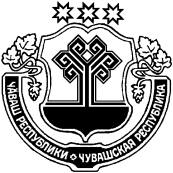 ЧУВАШСКАЯ РЕСПУБЛИКАКРАСНОЧЕТАЙСКИЙ РАЙОНСОБРАНИЕ ДЕПУТАТОВ АТНАРСКОГО СЕЛЬСКОГО ПОСЕЛЕНИЯЙЫШĂНУ28.03.2018 3№Атнар салиРЕШЕНИЕ28.03.2018 №3с. Атнары